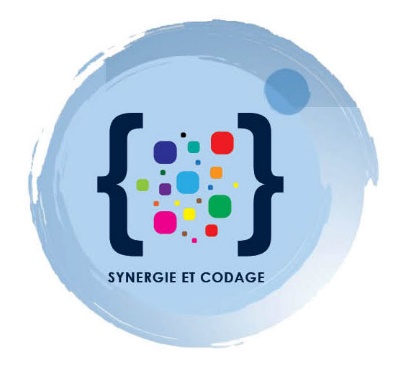 Compte de dépenses - Rapport provisoireChef d'équipe :Chef d'équipe :Chef d'équipe :Chef d'équipe :Chef d'équipe :Chef d'équipe :Date :Date :Date :Date :Date :Membres d'équipe :Membres d'équipe :Membres d'équipe :Membres d'équipe :Membres d'équipe :Membres d'équipe :1.1.1.1.1.1.2.2.2.2.2.3.3.3.3.3.3.4.4.4.4.4.5.5.5.5.5.5.6.6.6.6.6.A. Frais de transportA. Frais de transportA. Frais de transportAuto	@ ,45 $ / kmAuto	@ ,45 $ / kmAuto	@ ,45 $ / km			$			$StationnementStationnementStationnement			$			$TOTAL A 		$TOTAL A 		$TOTAL A 		$B. Congé de libération (Tous les documents doivent être annexés.)B. Congé de libération (Tous les documents doivent être annexés.)B. Congé de libération (Tous les documents doivent être annexés.)B. Congé de libération (Tous les documents doivent être annexés.)B. Congé de libération (Tous les documents doivent être annexés.)B. Congé de libération (Tous les documents doivent être annexés.)B. Congé de libération (Tous les documents doivent être annexés.)B. Congé de libération (Tous les documents doivent être annexés.)B. Congé de libération (Tous les documents doivent être annexés.)B. Congé de libération (Tous les documents doivent être annexés.)B. Congé de libération (Tous les documents doivent être annexés.)Nom :Nom :Nom :Nom :Nom :Nom :Date :Date :Date :Montant :Montant :1.1.1.1.1.1.			$			$2.2.2.2.2.2.			$			$3.3.3.3.3.3.			$			$4.4.4.4.4.4.			$			$5.5.5.5.5.5.			$			$TOTAL B 		$TOTAL B 		$C. Ressources (Tous les reçus doivent être annexés.)C. Ressources (Tous les reçus doivent être annexés.)C. Ressources (Tous les reçus doivent être annexés.)C. Ressources (Tous les reçus doivent être annexés.)C. Ressources (Tous les reçus doivent être annexés.)C. Ressources (Tous les reçus doivent être annexés.)C. Ressources (Tous les reçus doivent être annexés.)C. Ressources (Tous les reçus doivent être annexés.)C. Ressources (Tous les reçus doivent être annexés.)C. Ressources (Tous les reçus doivent être annexés.)C. Ressources (Tous les reçus doivent être annexés.)TOTAL C 		$TOTAL C 		$D. Autres dépenses (Tous les reçus doivent être annexés) (Veuillez fournir les détails)D. Autres dépenses (Tous les reçus doivent être annexés) (Veuillez fournir les détails)D. Autres dépenses (Tous les reçus doivent être annexés) (Veuillez fournir les détails)D. Autres dépenses (Tous les reçus doivent être annexés) (Veuillez fournir les détails)D. Autres dépenses (Tous les reçus doivent être annexés) (Veuillez fournir les détails)D. Autres dépenses (Tous les reçus doivent être annexés) (Veuillez fournir les détails)D. Autres dépenses (Tous les reçus doivent être annexés) (Veuillez fournir les détails)D. Autres dépenses (Tous les reçus doivent être annexés) (Veuillez fournir les détails)D. Autres dépenses (Tous les reçus doivent être annexés) (Veuillez fournir les détails)D. Autres dépenses (Tous les reçus doivent être annexés) (Veuillez fournir les détails)D. Autres dépenses (Tous les reçus doivent être annexés) (Veuillez fournir les détails)TOTAL D 	          $TOTAL GLOBALTOTAL GLOBALTOTAL GLOBALTOTAL GLOBALTOTAL GLOBALTOTAL GLOBALTOTAL GLOBALTOTAL GLOBALTOTAL GLOBALTOTAL GLOBAL		           $Compte de dépenses - Rapport finalChef d'équipe :Chef d'équipe :Chef d'équipe :Chef d'équipe :Chef d'équipe :Chef d'équipe :Date :Date :Date :Date :Date :Membres d'équipe :Membres d'équipe :Membres d'équipe :Membres d'équipe :Membres d'équipe :Membres d'équipe :1.1.1.1.1.1.2.2.2.2.2.3.3.3.3.3.3.4.4.4.4.4.5.5.5.5.5.5.6.6.6.6.6.A. Frais de transportA. Frais de transportA. Frais de transportAuto	@ ,45 $ / kmAuto	@ ,45 $ / kmAuto	@ ,45 $ / km			$			$StationnementStationnementStationnement			$			$TOTAL A 		$TOTAL A 		$TOTAL A 		$B. Congé de libération (Tous les documents doivent être annexés.)B. Congé de libération (Tous les documents doivent être annexés.)B. Congé de libération (Tous les documents doivent être annexés.)B. Congé de libération (Tous les documents doivent être annexés.)B. Congé de libération (Tous les documents doivent être annexés.)B. Congé de libération (Tous les documents doivent être annexés.)B. Congé de libération (Tous les documents doivent être annexés.)B. Congé de libération (Tous les documents doivent être annexés.)B. Congé de libération (Tous les documents doivent être annexés.)B. Congé de libération (Tous les documents doivent être annexés.)B. Congé de libération (Tous les documents doivent être annexés.)Nom :Nom :Nom :Nom :Nom :Nom :Date :Date :Date :Montant :Montant :1.1.1.1.1.1.			$			$2.2.2.2.2.2.			$			$3.3.3.3.3.3.			$			$4.4.4.4.4.4.			$			$5.5.5.5.5.5.			$			$TOTAL B 		$TOTAL B 		$C. Ressources (Tous les reçus doivent être annexés.)C. Ressources (Tous les reçus doivent être annexés.)C. Ressources (Tous les reçus doivent être annexés.)C. Ressources (Tous les reçus doivent être annexés.)C. Ressources (Tous les reçus doivent être annexés.)C. Ressources (Tous les reçus doivent être annexés.)C. Ressources (Tous les reçus doivent être annexés.)C. Ressources (Tous les reçus doivent être annexés.)C. Ressources (Tous les reçus doivent être annexés.)C. Ressources (Tous les reçus doivent être annexés.)C. Ressources (Tous les reçus doivent être annexés.)TOTAL C $TOTAL C $D. Autres dépenses (Tous les reçus doivent être annexés) (Veuillez fournir les détails)D. Autres dépenses (Tous les reçus doivent être annexés) (Veuillez fournir les détails)D. Autres dépenses (Tous les reçus doivent être annexés) (Veuillez fournir les détails)D. Autres dépenses (Tous les reçus doivent être annexés) (Veuillez fournir les détails)D. Autres dépenses (Tous les reçus doivent être annexés) (Veuillez fournir les détails)D. Autres dépenses (Tous les reçus doivent être annexés) (Veuillez fournir les détails)D. Autres dépenses (Tous les reçus doivent être annexés) (Veuillez fournir les détails)D. Autres dépenses (Tous les reçus doivent être annexés) (Veuillez fournir les détails)D. Autres dépenses (Tous les reçus doivent être annexés) (Veuillez fournir les détails)D. Autres dépenses (Tous les reçus doivent être annexés) (Veuillez fournir les détails)D. Autres dépenses (Tous les reçus doivent être annexés) (Veuillez fournir les détails)TOTAL D 	           $TOTAL GLOBALTOTAL GLOBALTOTAL GLOBALTOTAL GLOBALTOTAL GLOBALTOTAL GLOBALTOTAL GLOBALTOTAL GLOBALTOTAL GLOBALTOTAL GLOBAL		           $